Указ Президента Республики Казахстан от 19 февраля 2018 года № 637 «О внесении изменения в Указ Президента Республики Казахстан от 26 октября 2017 года № 569 "О переводе алфавита казахского языка с кириллицы на латинскую графику»Подлежит опубликованиюв Собрании актов Президента иПравительства РеспубликиКазахстан и республиканской печатиПОСТАНОВЛЯЮ:1. Внести в Указ Президента Республики Казахстан от 26 октября 2017 года № 569 "О переводе алфавита казахского языка с кириллицы на латинскую графику" (САПП Республики Казахстан, 2017 г., № 50-51-52, ст. 326) следующее изменение:алфавит казахского языка, основанный на латинской графике, утвержденный названным Указом, изложить в новой редакции согласно приложению к настоящему Указу.2. Настоящий Указ вводится в действие со дня его опубликования.Президент Республики Казахстан Н.НазарбаевПРИЛОЖЕНИЕк Указу Президента Республики Казахстанот 19 февраля 2018 года № 637УТВЕРЖДЕНУказом Президента Республики Казахстанот 26 октября 2017 года № 569АЛФАВИТ казахского языка, основанный на латинской графике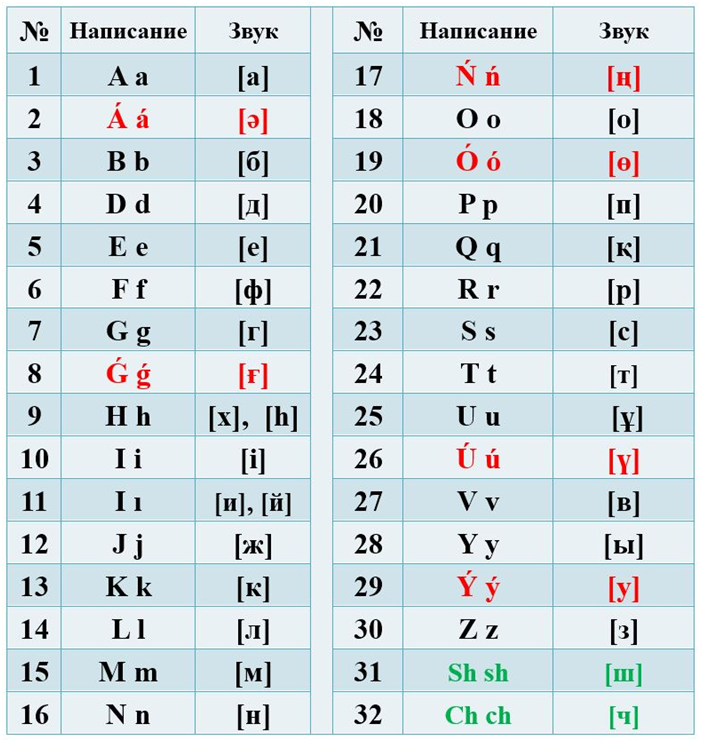 